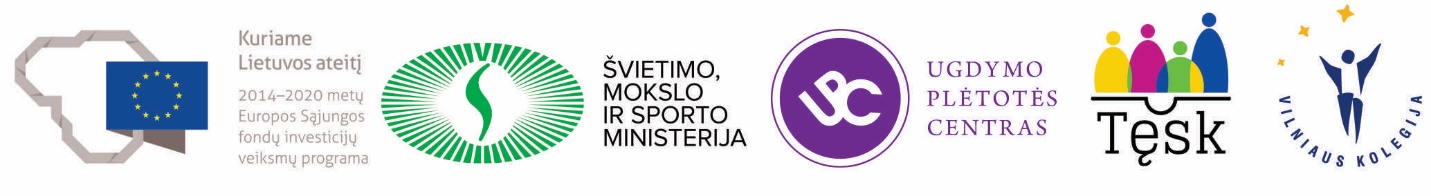 Projektas ,,TĘSK“Nr. 09.2.1-ESFA-V-727-01-0001PARAIŠKAdalyvauti atrankoje pedagogams įgyti papildomų dalykinių kompetencijų Vilniaus kolegijoje Pedagogikos fakultete*- Žvaigždute pažymėti privalomi laukai, be kurių paraiška nebus registruojama.** Įrašykite tiksliai taip, kaip yra nurodyta baigimo dokumente.Savo parašu patvirtinu, kad paraiškoje pateikti duomenys teisingi. Vilniaus kolegijai ir Ugdymo plėtotės centrui patvirtinus mano kandidatūrą, įsipareigoju dalyvauti studijose. Jei dėl pateisinamų priežasčių negalėsiu dalyvauti studijose, pasižadu apie tai raštu pranešti projekto vykdytojams iki rugpjūčio 1d.	Paraiškos ir darbdavio pasirašytos rekomendacijos skenuoti variantai turi būti pateikti iki balandžio 30 d. elektroniniu paštu tesk.viko@gmail.com laiško pavadinime nurodykite PARAIŠKA TĘSKPažymėkite pasirinktą studijuoti programąPradinio ugdymo studijų programaBaigusysis gali dirbti pradinio ir priešmokyklinio ugdymo srityjeVaikystės pedagogikos studijų programaBaigusysis gali dirbti ikimokyklinio ir priešmokyklinio ugdymo srityjeAsmeniniai duomenys Asmeniniai duomenys Paraiškos teikėjo vardas ir pavardė * (pildoma didžiosiomis raidėmis)Gimimo data (metai, mėnuo, diena) *Gyvenamosios vietos adresas (su pašto kodu) *Mobilaus telefono nr. *El. pašto adresas*Su darboviete susiję duomenysSu darboviete susiję duomenysVisas (nesutrumpintas) įstaigos (organizacijos), kurioje dirbate, juridinis pavadinimas. (Jeigu dirbate keliose įstaigose (organizacijose), eiliškumo tvarka nurodykite visas, pradedant pagrindine darboviete). *Jūsų einamosios pareigos*Visas įstaigos adresas (su pašto kodu) *Įstaigos (organizacijos) telefono nr. (nurodykite kodą) *Įstaigos (organizacijos) el. pašto adresas*IšsilavinimasIšsilavinimasIšsilavinimasMokymo įstaiga, kurią baigėte **Suteiktas laipsnis, kvalifikacija **Laipsnio įsigijimo metai**Profesinė patirtis. Nurodykite 5 paskutines darbovietesProfesinė patirtis. Nurodykite 5 paskutines darbovietesProfesinė patirtis. Nurodykite 5 paskutines darbovietesLaikotarpis (nuo-iki)Įmonė, organizacijaPareigos (nurodyti visus dalykus, kuriuos dėstėte / dėstote)Pareiškėjo motyvacija. Suformuluokite esminius motyvus dalyvauti studijose ir įgyti papildomas dalykines kompetencijas arba pedagoginę kvalifikaciją. (Ne daugiau 150 žodžių)Paraiškos teikėjo vardas ir pavardė didžiosiomis raidėmisParaiškos teikėjo parašasData